27/01/2023 15:12BionexoRESULTADO – TOMADA DE PREÇONº2023271EM33730HEMUO Instituto de Gestão e Humanização – IGH, entidade de direito privado e sem fins lucrativos,classificado como Organização Social, vem tornar público o resultado da Tomada de Preços,com a finalidade de adquirir bens, insumos e serviços para o HEMU - Hospital Estadual daMulher, com endereço à Rua R-7, S/N, Setor Oeste, Goiânia, CEP: 74.125-090.Bionexo do Brasil LtdaRelatório emitido em 27/01/2023 15:12CompradorIGH - HEMU - Hospital Estadual da Mulher (11.858.570/0002-14)Rua R 7, esquina com Av. Perimetral s/n - Setor Oeste - GOIÂNIA, GO CEP: 74.530-020Relação de Itens (Confirmação)Pedido de Cotação : 265253631COTAÇÃO Nº 33730 - ACESSÓRIOS DE EQUIPAMENTOS MÉDICOS - HEMU JANEIRO/2023Frete PróprioObservações: *PAGAMENTO: Somente a prazo e por meio de depósito em conta PJ do fornecedor. *FRETE: Só serão aceitaspropostas com frete CIF e para entrega no endereço: RUA R7 C/ AV PERIMETRAL, SETOR OESTE, Goiânia/GO CEP: 74.125-120, dia e horário especificado. *CERTIDÕES: As Certidões Municipal, Estadual de Goiás, Federal, FGTS e Trabalhista devemestar regulares desde a data da emissão da proposta até a data do pagamento. *REGULAMENTO: O processo de comprasobedecerá ao Regulamento de Compras do IGH, prevalecendo este em relação a estes termos em caso de divergência.Tipo de Cotação: Cotação EmergencialFornecedor : Todos os FornecedoresData de Confirmação : TodasFaturamentoMínimoPrazo deEntregaValidade daPropostaCondições dePagamentoFornecedorFrete ObservaçõesMs Distribuidora Hospitalar LtdaGOIÂNIA - GOMarcela Damasceno - (62) 9820-30907financeiro@msdistribuidorahospitalar.com.brMais informações5dias após1R$ 200,000016/01/202330 ddlCIFnullconfirmaçãoProgramaçãode EntregaPreço PreçoUnitário FábricaValorTotalProdutoCódigoFabricanteEmbalagem Fornecedor Comentário JustificativaRent(%) QuantidadeUsuário;PM DO REIS:NÃO ATENDEA FORMA DEPAGAMENTOSOLICITADOPELARosana DeOliveiraMouraMASCARASILIC.TRANSP.REDONDANº 0 REANIMADORMANUAL NEONATAL -UNIDADEMASCARAMsSILIC.TRANSP.REDONDANo 0 REANIMADORMANUAL NEONATAL -HAOXI - HAOXIDistribuidoraHospitalarLtdaINSTITUIÇÃO,SOMENTE A 22,4000 0,0000VISTA /R$R$R$224,0000139309-UNDnull10 Unidade13/01/202316:00CIRURGICAFERANDES:NÃO ATINGEFATURAMENTOMÍNIMOTotalParcial:R$224,0000110.00.0Total de Itens da Cotação: 1Total de Itens Impressos: 1TotalGeral:R$224,0000Clique aqui para geração de relatório completo com quebra de páginahttps://bionexo.bionexo.com/jsp/RelatPDC/relat_adjudica.jsp1/1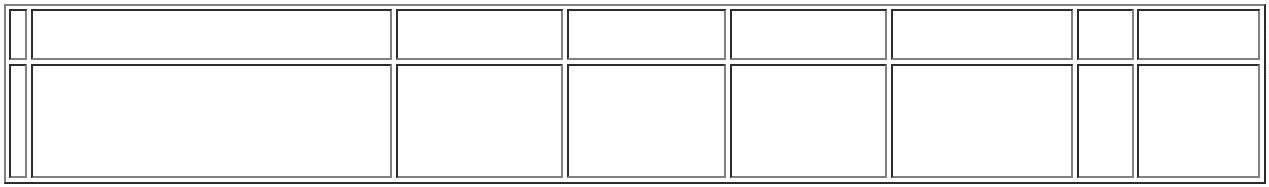 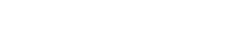 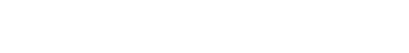 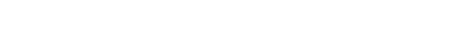 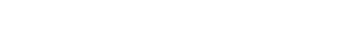 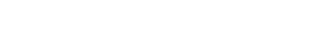 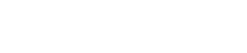 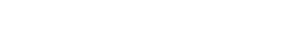 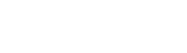 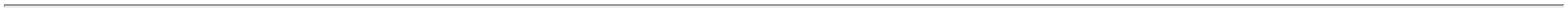 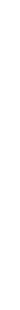 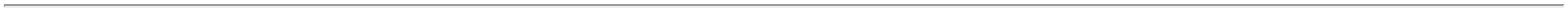 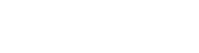 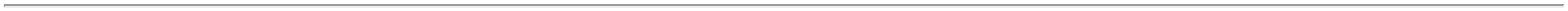 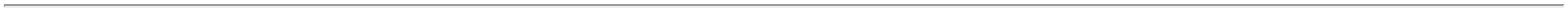 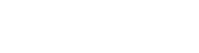 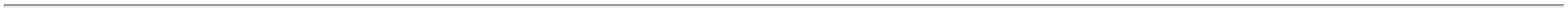 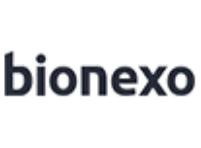 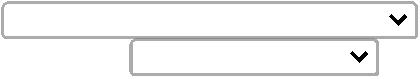 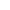 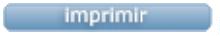 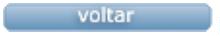 